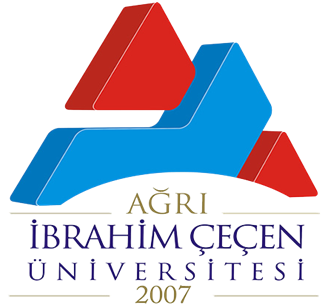 AKRAN DEĞERLENDİRME RAPORUAĞRI İBRAHİM ÇEÇEN ÜNİVERSİTESİTURİZM İŞLETMECİLİĞİ VE OTELCİLİK YÜKSEKOKULUDEĞERLENDİRMEYİ YAPAN:AĞRI İBRAHİM ÇEÇEN ÜNİVERSİTESİ YABANCI DİLLER YÜKSEKOKULU  Ağrı İbrahim Çeçen Üniversitesi Turizm İşletmeciliği ve Otelcilik Yüksekokulu anket sonuçları SPSS programında Likert ölçeği ile değerlendirilmiştir. Akran değerlendirme raporu için verilen bilgiler yeterlidir. Yaklaşık 3 yıldır aktif eğitim veren birimde program ve akademik personelin çalışmaları ile kalite kültürün yerleştirilmesi başarılı bir şekilde ilerlemektedir. Turizm İşletmeciliği ve Otelcilik Yüksekokulu 10.12.2022 ve 20.12.2022 tarihleri arasında yürütülen öğrenci memnuniyetine yönelik bir anket çalışması uygulanmıştır. Yapılan anket çalışması; planlama, anket formu oluşturma, veri toplama, analiz ve raporlama aşamalarından oluşmaktadır. Anket çalışmasına 44 öğrenci katılmıştır. Anket kapsamında, öğrencilere 1-5 likert skalasında 31 adet soru sorulmuştur. Ölçek puanlaması yapılırken ‘‘Hiç memnun değilim’’ seçeneğine 1 puan, ‘‘Memnun değilim’’ seçeneğine 2 puan, ‘‘Kararsızım’’ seçeneğine 3 puan, ‘‘Memnunum’’ seçeneğine 4 puan, ‘‘Çok memnunum’’ seçeneğine 5 puan verilmiştir. Ayrıca, yapılan analiz ile elde edilen sonuçlar ‘Olumlu’, ‘Kararsız’ ve ‘Olumsuz’ olarak 3 grupta incelenmiştir. Yapılan anket formunun son bölümünde ise “Yüksekokulumuzun gelişmesine yönelik önerileriniz” şeklinde açık uçlu bir ifadeye yer verilmiştir. Verilerin analiz sonuçlarını elde edebilmek için her bir anket sorusuna katılımcılar tarafından verilen puanların toplamının, o soruyu yanıtlayan katılımcı sayısına bölünmesi ile elde edilen ortalama puanlar hesaplanmıştır. Hedefler ve Gerçekleşenler şeklinde okulun hedeflerine ulaşıp ulaşmadığı da 1-5 arasında belirtilmiştir.Yapılan çalışmada birim bazında kalite guvence sistemi konusunda neler yapılmakta olduğu ve planlanmakta olduğu değerlendirilmiştir. Paydaş katılımları ne düzeydedir, öğrencilerin geri bildirimine yönelik ne tür mekanizmalar mevcuttur, mezun izleme sisteminiz mevcut mudur gibi sorulara yanıt aranmıştır. Birimde uluslararasılaşma faaliyetleri bakimindan ne tür düzenlemeler bulunmaktadır, ders bilgi paketleri sistemi ne sıklıkta güncellenmektedir, derslerin öğrenci yüküne göre tasarlanmasinda, AKTS değerlerinin belirlenmesinde öğrenci durumunun tespit edilmesine yönelik uygulamalar yapılıyor mu gibi sorulara yanıt aranmıştır. Öğretim yöntem ve teknikleriniz nelerdir, bina kaynaklari (yemekhane yurt kütüphane sinif lab vb.) ihtiyaclarinizi karşılıyor mu, danişmanlik destekleri yeterli mi, sosyal ya da kültürel faaliyetler öğrenci talep ve beklentilerini karşılıyor mu, araştırma ve geliştirme faaliyetlerine yönelik kaynak ihtiyaçları karşılanıyor mu, toplumsal katkı düzeyinde planlamalar mevcut mu gibi sorulara yanıt aranmıştır. Akademisyen sayisi, öğrenci kontenjanlari yeterli mi, doluluk düzeyleri ne durumdadır, yeni bolum ve program açma planlamalari mevcut mu, idari ve destek parsonelleri yeterli mi gibi sorulara yanıt aranmıştır.Sonuç olarak; Öğrencilerin niteliğinin geliştirilmesine yönelik yapılan çalışmalar ve uygulamalar programın gelişmeye açık olduğunu kanıtlamaktadırBirim tarafından başka kurumlarla yapılan işbirlikleri öğrenci hareketliliğini teşvik etmektedir.Akran değerlendirme raporu için verilen bilgiler yeterlidir. Yaklaşık 3 yıldır aktif eğitim veren birimde program ve akademik personelin çalışmaları ile kalite kültürün yerleştirilmesi başarılı bir şekilde ilerlemektedir. Üniversitenin idari desteği, yapıcı liderliği, parasal kaynaklar ve dağıtımında izlenen strateji, programın kalitesini arttıracak, program için gereken altyapıyı temin edecek, nitelikli bir öğretim kadrosunu çekecek, tutacak ve mesleki gelişimini sağlayacak düzeyde olmalıdır. Program gereksinimlerini karşılayacak destek personeli ve kurumsal hizmetler program çıktılarını sağlamaya destek verecek sayı ve nitelikte olmalıdır.Yapılan soru cevap şeklindeki değerlendirmeler sonucunda 2021 yılına göre; liderlik ve yönetim, eğitim ve öğretim ve toplumsal katkı alanında gözle görülebilir iyileştirmelerin yapıldığı gözlemlenmiştir.GÖREVGÖREVLİ-KİŞİİMZAYüksekokul MüdürüDr. Öğr. Üyesi Davut DAGABAKANBirim Kalite KomisyonuBaşkanıDr. Öğr. Üyesi Muhsin YANARBirim Kalite Komisyonu BaşkanYrd.Öğr. Gör Hanife ÖZTÜRKÖğr Gör. (Üniversite Kalite Komisyonu üyesi)Öğr. GörMehmet AYDINTÜRKÖğr Gör. (Üniversite Kalite Komisyonu üyesi)Öğr. GörHacer DEMİR